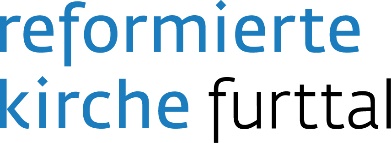 Katechetik und Diakonie 50%Die Kirchgemeinde Furttal besteht seit dem Sommer 2018 und wurde aus den drei Kirchgemeinden Regensdorf/Buchs/Dällikon-Dänikon zusammengeschlossen. Wir haben über 7000 reformierte Mitglieder und eine aktive Diakonie und Katechetik über alle Altersstufen hinweg. Aufgrund zweier Pensionierungen im Sommer 2021 suchen wir per 1. August 2021 eine Person, welche bereit ist in der Katechetik zu arbeiten und daneben Projekte im Bereich der Diakonie abdecken würde. Sie sind verantwortlich fürUnterricht in Projektblöcken auf den Stufen minichile, 3. Klass Unti, Club 4 und JuKiLagerarbeitMitarbeit in diakonischen Projekten Wir erwartenFreude an der Arbeit mit KindernBereitschaft im Katechetik- und Diakonieteam mitzuarbeitenFreude an LagerarbeitAbgeschlossene Ausbildung im Bereich Katechetik.Flexibilität im Bezug auf Arbeitsorte und Zeiten (Lager, Abend- und Wochenendeinsätze)Wir bietenMitarbeit in einem engagierten Team Aktive und attraktive Kirchgemeinde mit lebendigen Katechetik-AngebotenEntlöhnung und Anstellungsbedingungen gemäss Personalverordnung der Evang. -ref. Landeskirche des Kantons ZürichHaben wir Ihr Interesse geweckt, dann freuen wir uns auf ihre Bewerbungsunterlagen, welche sie bis am 30.11.2019 an die Reformierte Kirche Furttal, Melanie Körtner, Watterstrasse 18, 8105 Regensdorf oder via Mail an melanie.koertner@kirche-furttal.ch senden können. Für weitere Auskünfte zu der Stelle wenden Sie sich bitte an Beat Hartmann, 044 520 44 26, beat.hartmann@kirche-furttal.ch.